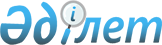 Қаратал ауданы елді мекендерінің жер учаскелері үшін төлемақының базалық ставкаларына түзету коэффициенттерін және елді мекендердегі бағалау аймақтарының шекараларын бекіту туралыАлматы облысы Қаратал аудандық мәслихатының 2011 жылғы 29 желтоқсандағы N 61-267 шешімі. Алматы облысының Әділет департаменті Қаратал ауданының Әділет басқармасында 2012 жылы 16 қаңтарда N 2-12-185 тіркелді      РҚАО ескертпесі.

      Мәтінде авторлық орфография және пунктуация сақталған.       

Қазақстан Республикасының 2003 жылғы 20 маусымдағы "Жер Кодексінің" 11-бабына және Қазақстан Республикасының 2001 жылғы 23 қаңтардағы "Қазақстан Республикасындағы жергілікті мемлекеттік басқару және өзін-өзі басқару туралы" Заңының 6-бабы 1-тармағының 13) тармақшасына сәйкес Қаратал аудандық мәслихаты ШЕШІМ ҚАБЫЛДАДЫ:



      1. Қаратал ауданы елді мекендерінің жер учаскелері үшін төлемақының базалық ставкаларына түзету коэффициенттерін мен елді мекендердегі бағалау аймақтардың шекаралары қосымшаға сәйкес бекітілсін.



      2. Осы шешімнің орындалуы "Қаратал ауданының жер қатынастары бөлімі" мемлекеттік мекемесінің бастығы Дәулеткелді Ғалымбайұлы Ұзақбайға жүктелсін.



      3. Осы шешімнің орындалуын бақылау аудан әкімінің орынбасары Айбек Сапарбекұлы Қонақбаевқа және Қаратал аудандық мәслихатының жоспарлау, бюджет, шаруашылық қызмет, құрылыс, жерді пайдалану мәселелері жөніндегі тұрақты комиссиясының төрағасына Базархан Ізмұханұлы Байтаевқа жүктелсін.



      4. Осы шешім Әділет органынан мемлекеттік тіркелген күннен бастап күшіне енеді және ресми жарияланғаннан кейін күнтізбелік он күн өткен соң қолданысқа енгізіледі.      Сессия төрағасы:                           Б. Смайылов      Мәслихат хатшысы:                          С. Дәркенбаева      КЕЛІСІЛДІ:      "Қаратал ауданының жер

      қатынастары бөлімі"

      мемлекеттік мекемесінің бастығы            Ұзақбай Дәулеткелді Ғалымбайұлы

      29 желтоқсан 2011 жыл

"Қаратал ауданы елді мекендерінің

жер учаскелері үшін төлемақының

базалық ставкаларына түзету

коэффициенттерін және елді

мекендердегі бағалау аймақтарының

шекараларын бекіту туралы"

2011 жылғы 29 желтоқсандағы

N 61-267 мәслихат шешіміне

N 1-қосымша 

Алматы облысы Қаратал ауданы Үштөбе қаласы жер учаскелері үшін

төлемақының базалық ставкаларына түзету коэффициенттерін

белгілеу

"Қаратал ауданы елді мекендерінің

жер учаскелері үшін төлемақының

базалық ставкаларына түзету

коэффициенттерін және елді

мекендердегі бағалау аймақтарының

шекараларын бекіту туралы"

2011 жылғы 29 желтоқсандағы

N 61-267 мәслихат шешіміне

N 2-қосымша 

Алматы облысы Қаратал ауданы елді-мекен жер учаскелері үшін

төлемақының базалық ставкаларына түзету коэффициенттерін

белгілеу
					© 2012. Қазақстан Республикасы Әділет министрлігінің «Қазақстан Республикасының Заңнама және құқықтық ақпарат институты» ШЖҚ РМК
				N п/пЕлді–мекенінің бағалау кварталының атауыАймақ нөміріҰсынылатын

түзету коэффициенті12341270-011 (Байсақов көшесі, Қабанбай батыр көшесі, Мақатаев көшесі, темір жол өлшеу белдеуі), 259-090 (темір жол өлшеу белдеуі) I(>5.0)1.22270-010 (Мақатаев көшесі, Қабанбай батыр көшесі, Пронин көшесі, Жолбарыс батыр көшесі, Кузнецов көшесі, Байсеитова көшесі, Үштөбе көшесі, Қонаев проспектісі)II

(4.0-5.0)1.03270-012 ( Жамбыл көшесі, Байтуғанов көшесі, Шорабаев көшесі, Жолбарыс батыр көшесі, Пронин көшесі, Қабанбай батыр көшесі)II

(4.0-5.0)1.04270-009 ( Үштөбе көшесі, Байсеитова көшесі, Кузнецов көшесі, Жолбарыс батыр көшесі, Рысқұлов көшесі, Фурманов көшесі, Тоқаев көшесі, Қарасай батыр көшесі, Попов көшесі)II

(4.0-5.0)1.05270-008 ( Мақатаев көшесі, Қонаев проспектісі, Үштөбе көшесі, Попов көшесі, Қарасай батыр көшесі, Фрунзе көшесі, Исаев көшесі, Момышұлы көшесі, темір жол өлшеу белдеуі), 259-090 (темір жол өлшеу белдеуі)II

(4.0-5.0)1.06270-013 ( Совхоз көшесі, Жолбарыс батыр көшесі, Шорабаев көшесі, Байтуғанов көшесі, Жамбыл көшесі, Қабанбай батыр көшесі, Байсақов көшесі, темір жол өлшеу белдеуі), 259-090 (темір жол өлшеу белдеуі)II

(4.0-5.0)1.07270-014 ( Жолбарыс батыр көшесі, Сәтбаев көшесі, Совхоз көшесі)III

(3.0-4.0)0.88270-005 (Еткомбинатының аумағы, темір жол өлшеу белдеуі, Маяковский көшесі, Котовский көшесі, Үштөбе қаласының батыс селитебтік шекарасы)III

(3.0-4.0)0.89270-006 (Котовский көшесі, Маяковский көшесі, темір жол өлшеу белдеуі, Мүсрепов көшесі, Құрманғазы көшесі, Бонивур көшесі, Жаңа көшесі)III

(3.0-4.0)0.810270-004 (Үштөбе қаласының батыс селитебтік шекарасы, Жалменді би көшесі, темір жол өлшеу белдеуі, еткомбинаты аумағы)III

(3.0-4.0)0.811270-002 (Үштөбе қаласының батыс селитебтік шекарасы, Андропов көшесі, Төлеуқұл батыр көшесі, Ауезов көшесі, Линейная көшесі)III

(3.0-4.0)0.812270-007 (Бонивур көшесі, Құрманғазы көшесі, Мүсрепов көшесі, темір жол өлшеу белдеуі, Исаев көшесі, Момышұлы көшесі, Чкалов көшесі, Қалдаяқов көшесі, темір жол өлшеу белдеуі, Үштөбе қаласының оңтүстік-батыс селитебтік шекарасы), 259-090 (темір жол өлшеу белдеуі)IV

(1.0-3.0)0.713270-003 (Ауезов көшесі, темір жол өлшеу белдеуі, Линейная көшесі), 259-090 (темір жол өлшеу белдеуі)IV

(1.0-3.0)0.714270-001 (Үштөбе қаласының құрылыс салынбаған аумағы)V

(<1)0.5N

р/нЕлді-мекен атауыАймақ нөмеріҰсынылатын

түзету коэффициенті12341Бастөбе ауылыI

(>2.5)1.22Опытное ауылыI

(>2.5)1.23Қаражиде ауылыI

(>2.5)1.24Фрунзе ауылыI

(>2.5)1.25Жаңаталап ауылыI

(>2.5)1.26Ескелді би ауылыI

(>2.5)1.27Қызылжар ауылыII

(2.0-2.5)1.08Ортатөбе ауылыII

(2.0-2.5)1.09Қалпе ауылы (батыс бағалау кварталы)II

(2.0-2.5)1.010Көкпекті ауылыII

(2.0-2.5)1.011Қалпе ауылы (шығыс бағалау кварталы)III

(1.0-2.0)0.912Тастөбе ауылыIII

(1.0-2.0)0.913Қанабек ауылыIII

(1.0-2.0)0.914Жасталап ауылыIII

(1.0-2.0)0.915Жылыбұлақ ауылыIII

(1.0-2.0)0.916Оян ауылыIII

(1.0-2.0)0.917Көкдала ауылыIII

(1.0-2.0)0.918Кішітөбе ауылыIII

(1.0-2.0)0.919Сарыбұлақ ауылыIV

(0.5-1.0)0.820Үшкөмей ауылыIV

(0.5-1.0)0.821Қожбан ауылыIV

(0.5-1.0)0.822Ұмтыл ауылыIV

(0.5-1.0)0.823Қарашеңгел ауылыIV

(0.5-1.0)0.824Айту ауылыIV

(0.5-1.0)0.825Көпбірлік ауылыIV

(0.5-1.0)0.826Ақжар ауылыIV

(0.5-1.0)0.827Алмалы ауылыIV

(0.5-1.0)0.828Дойыншы ауылыV

(<0.5)0.729Бесағаш ауылыV

(<0.5)0.730Жағатал ауылыV

(<0.5)0.731Киров ауылыV

(<0.5)0.732Айдар ауылыV

(<0.5)0.733Қайнар ауылыV

(<0.5)0.734Бірлік ауылыV

(<0.5)0.735Ақиық ауылыV

(<0.5)0.7